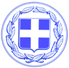                       Κως, 06 Οκτωβρίου 2016ΔΕΛΤΙΟ ΤΥΠΟΥΑπό την ΚΕΚΠΑΠΥΑΣ, εκδόθηκε η ακόλουθη ανακοίνωση σχετικά με το χθεσινό περιστατικό με το ατύχημα λεωφορείου της επιχείρησης:‘’ Το ατυχές περιστατικό με το ατύχημα του λεωφορείου της επιχείρησης, δεν προκάλεσε υλικές ζημιές στο λεωφορείο αν και όπου έχουν προκληθεί τέτοιες ζημιές θα καλυφθούν από την ασφαλιστική εταιρεία.Η κινητοποίηση των υπηρεσιών του Δήμου ήταν άμεση και το λεωφορείο απεγκλωβίστηκε.Σήμερα, ξεκινά η προβλεπόμενη από τον κανονισμό της επιχείρησης διαδικασία για την διερεύνηση και την απόδοση ευθυνών.’’Γραφείο Τύπου Δήμου Κω